Activity 2.2.4 Applying the ASA and SAS Congruence TheoremsIn this activity you will use the ASA and SAS Congruence Theorems to make claims about triangles.Section 1:  Use the ASA Congruence Theorem to prove that the triangles shown are congruentSection 2:  Prove that the specified angles or segments are congruentSection 3:	Prove that the triangles shown are congruent using SAS or ASA, or explain why the information given is not sufficient to prove that the triangles are congruent.Triangle #1Triangle #2Proof1.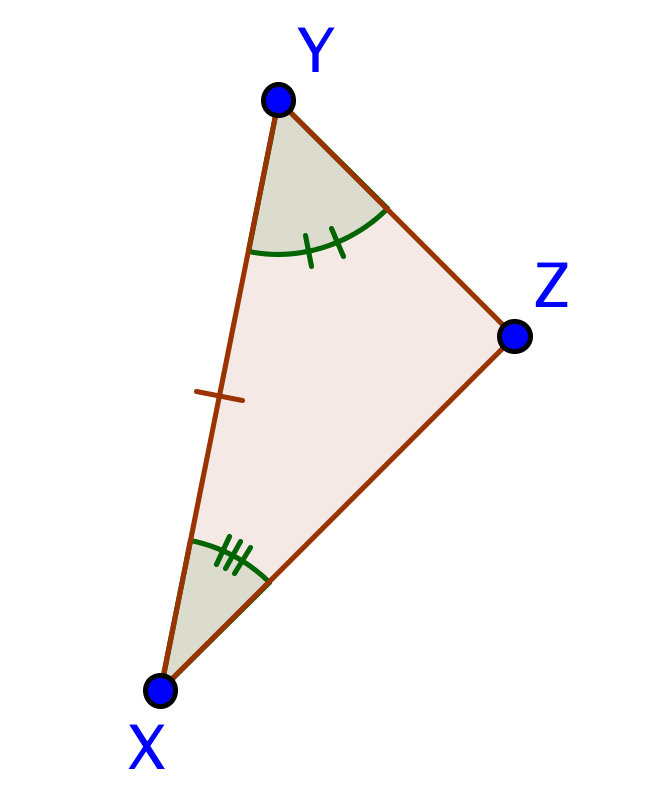 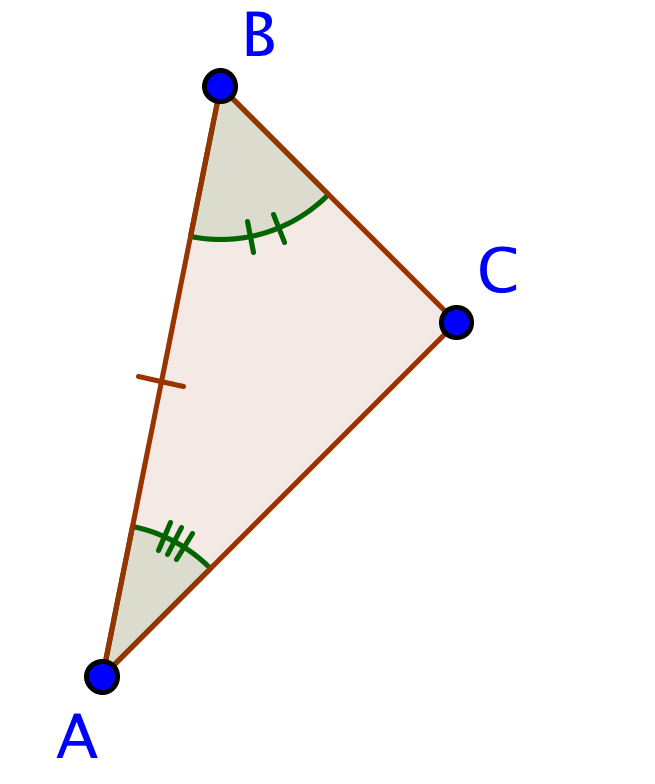 2.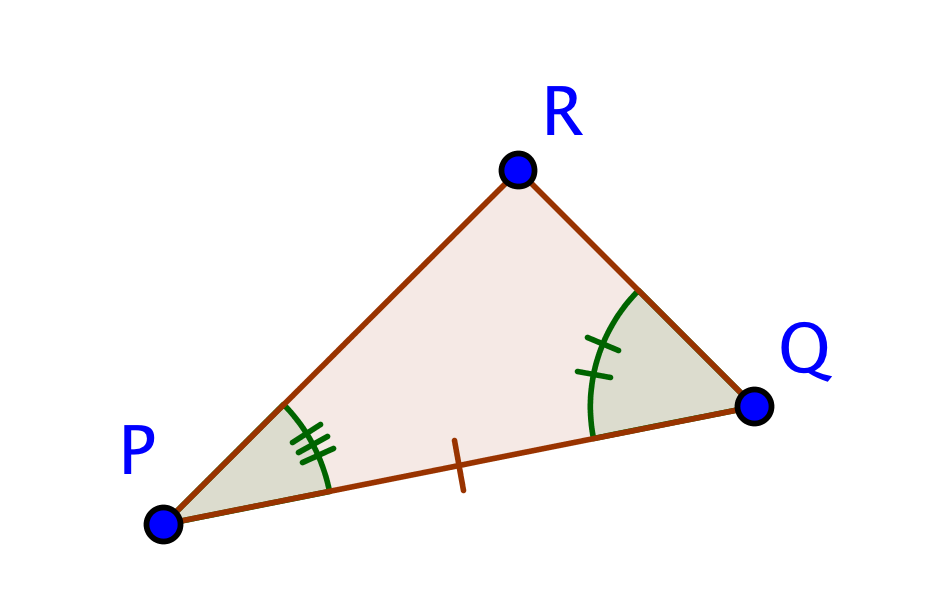 3.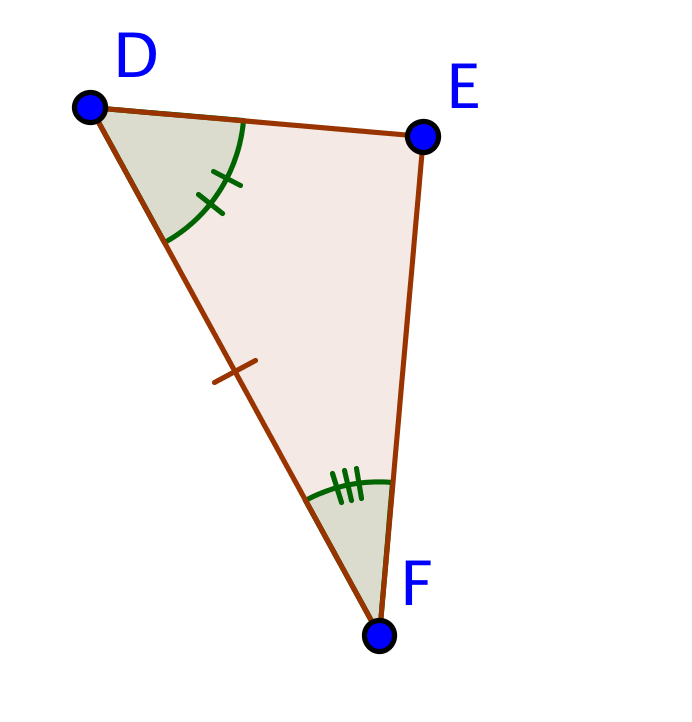 4.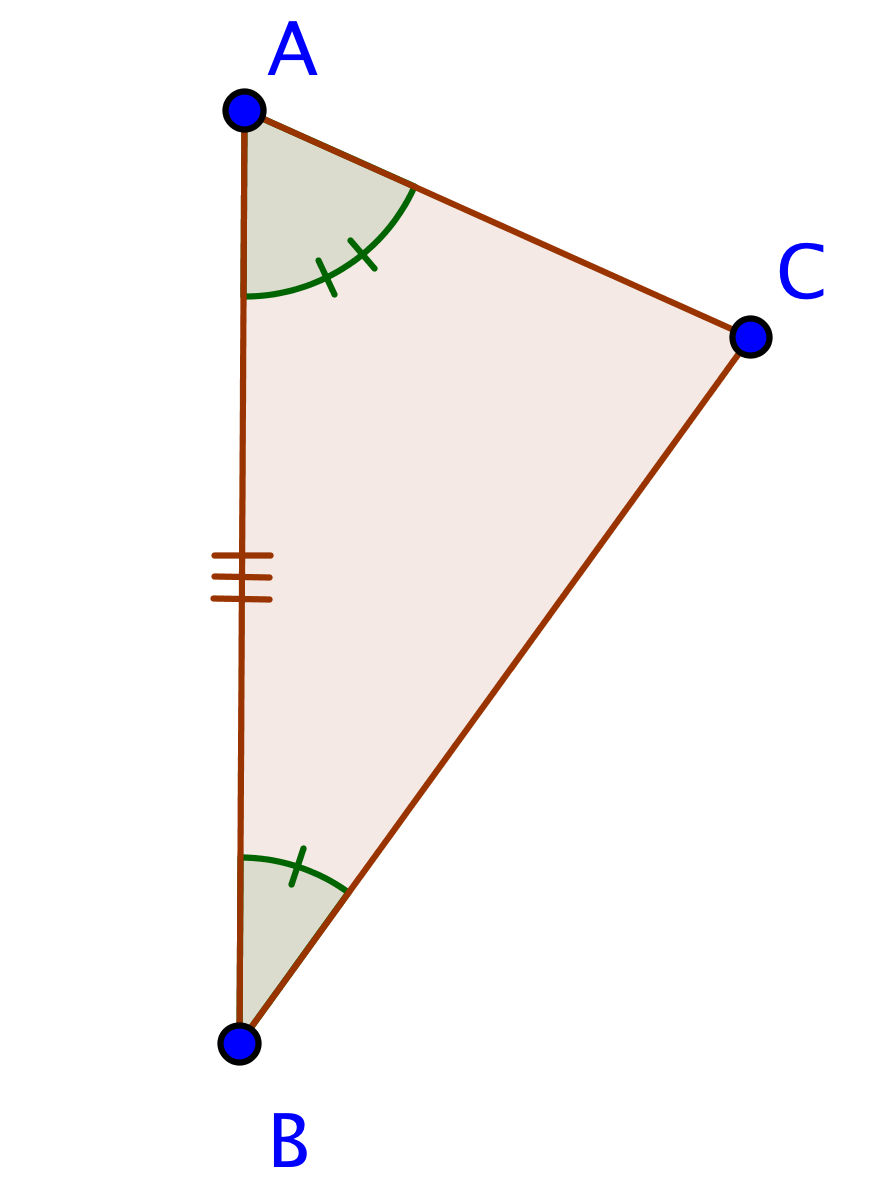 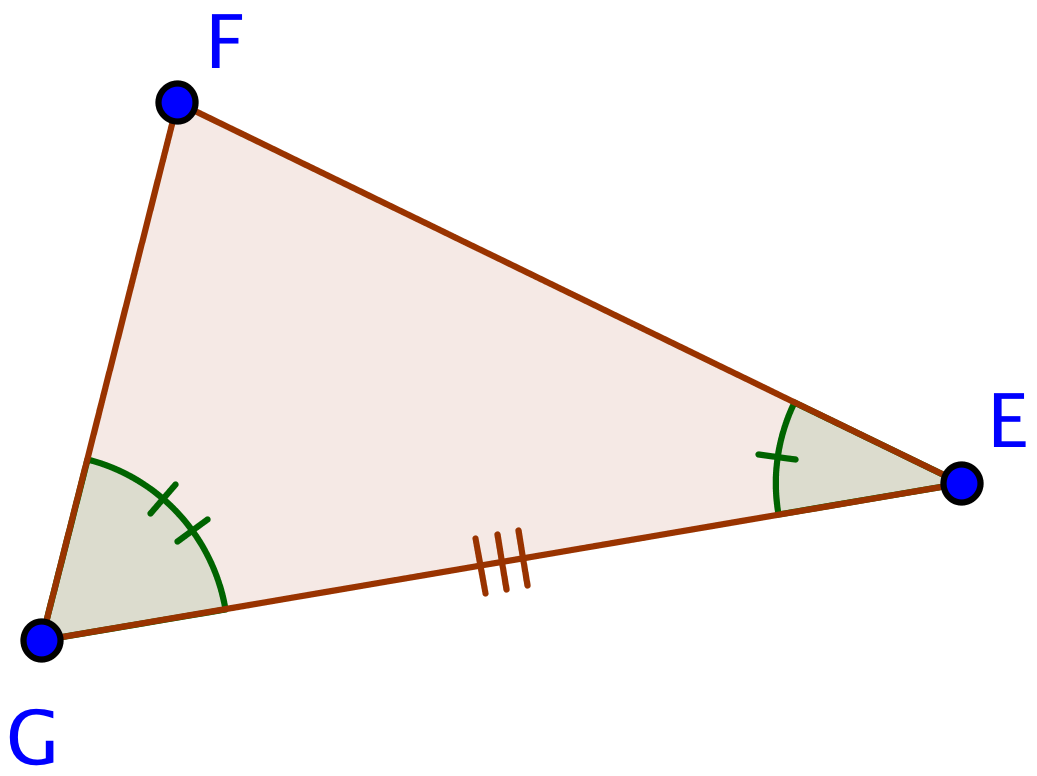 Triangle #1Triangle #2Proof5.Prove:  6.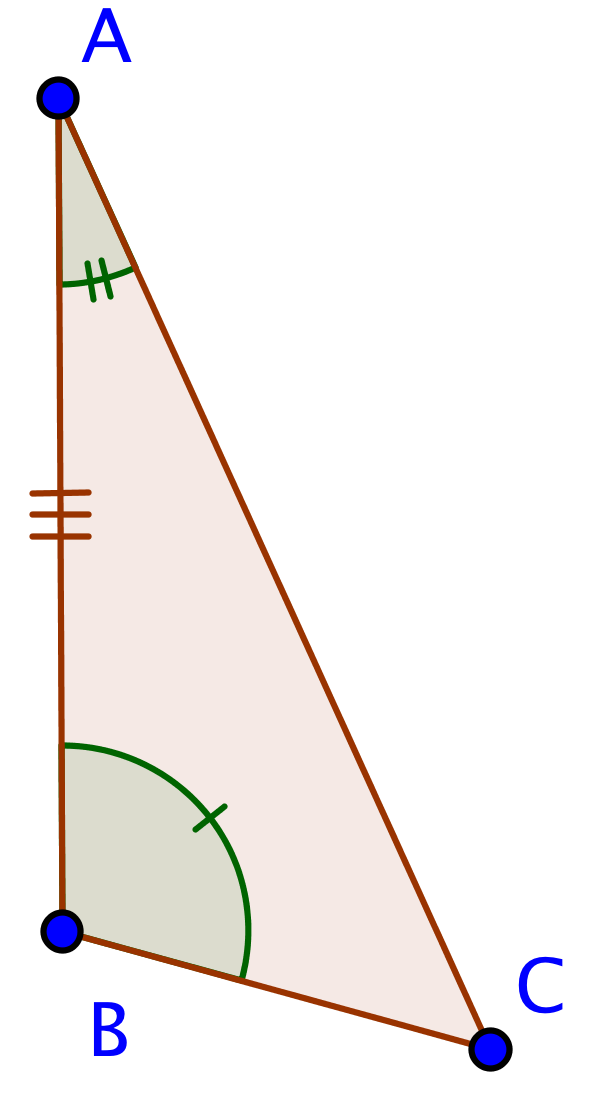 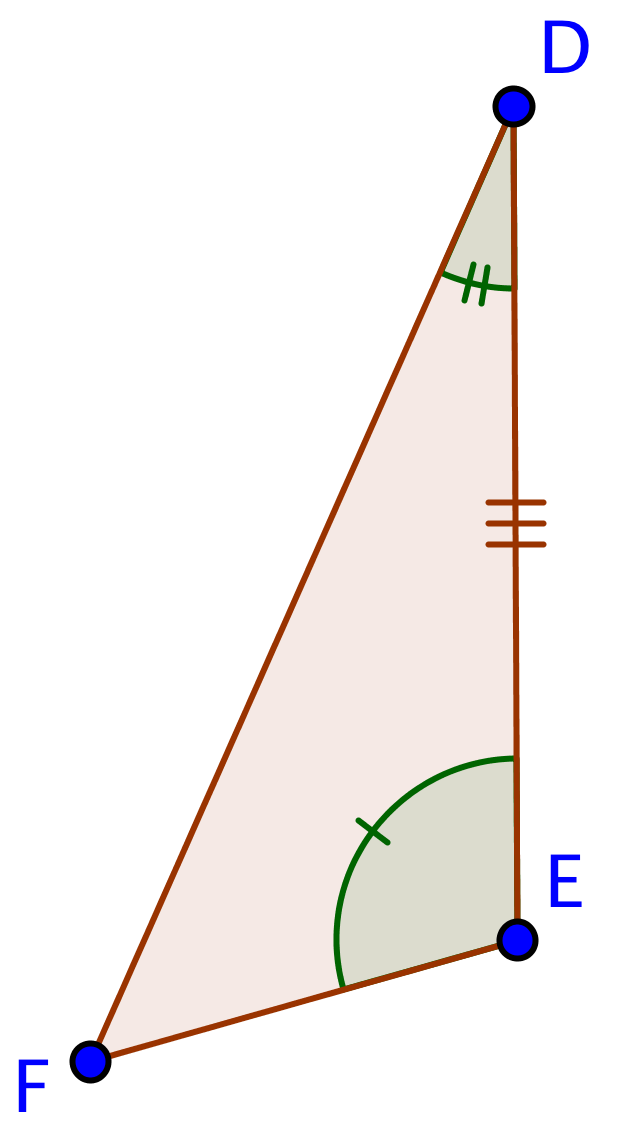 Prove:  7.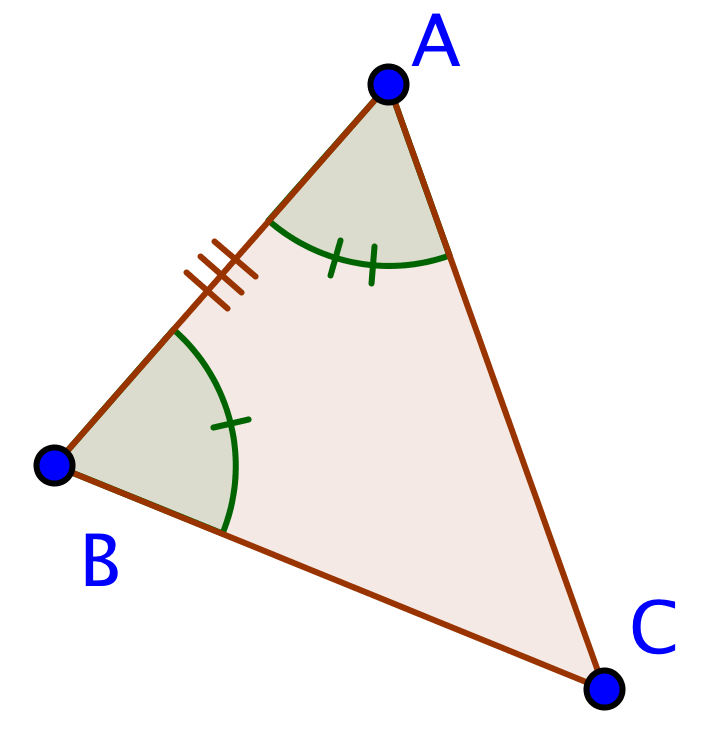 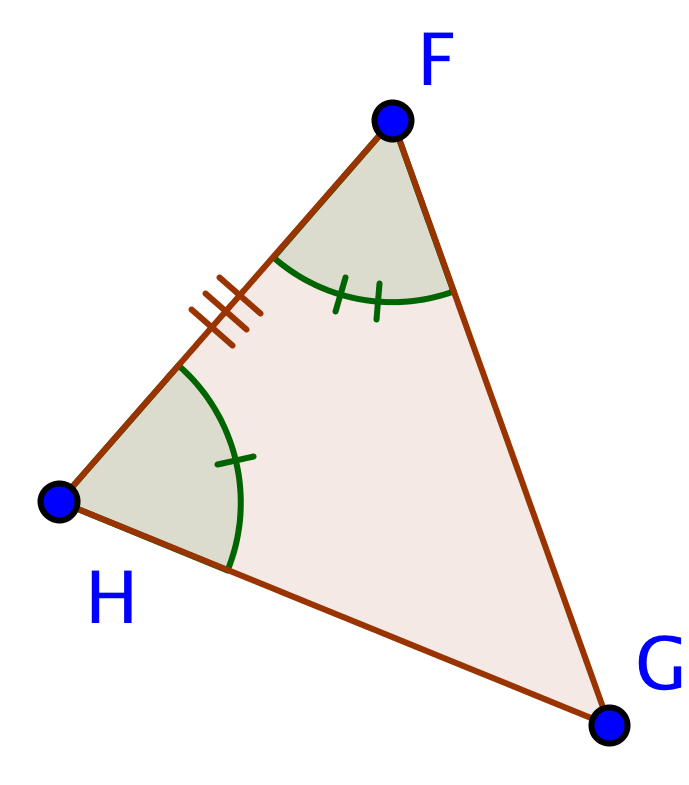 Prove:  8.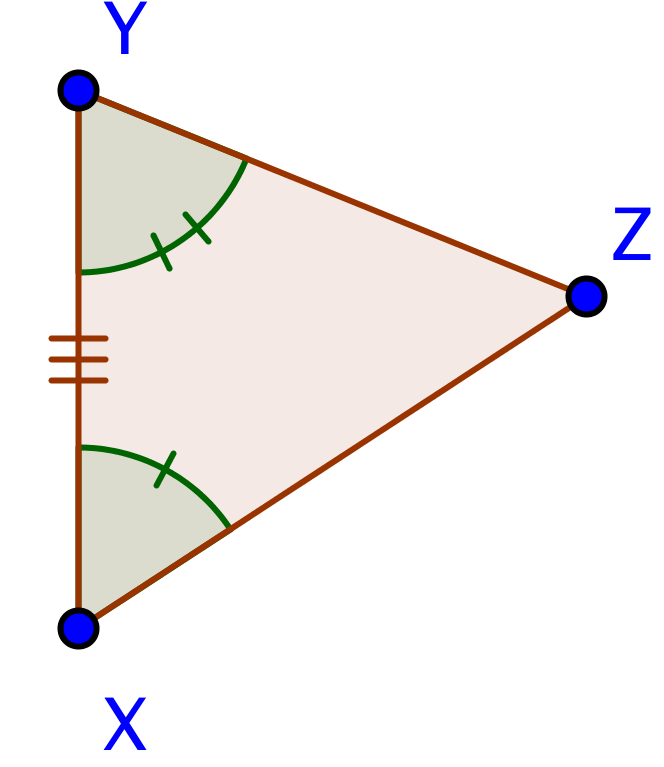 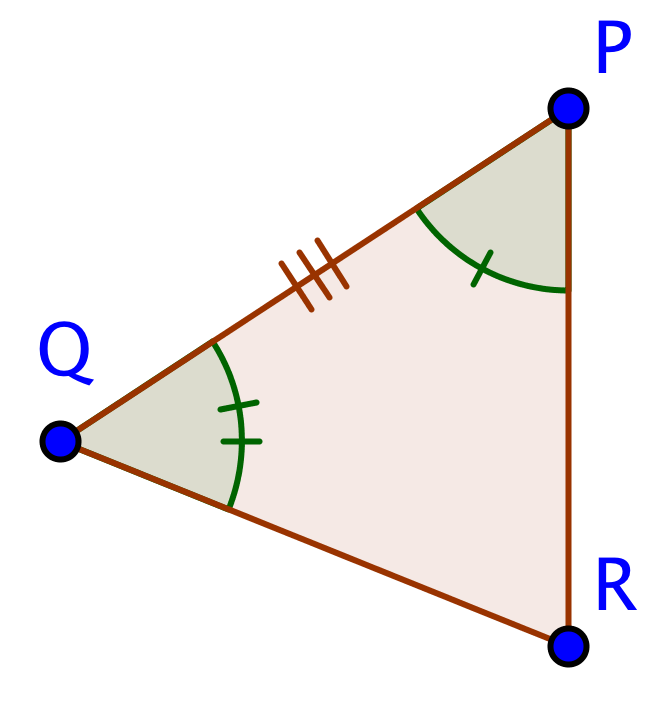 Prove:  Triangle #1Triangle #2Proof9.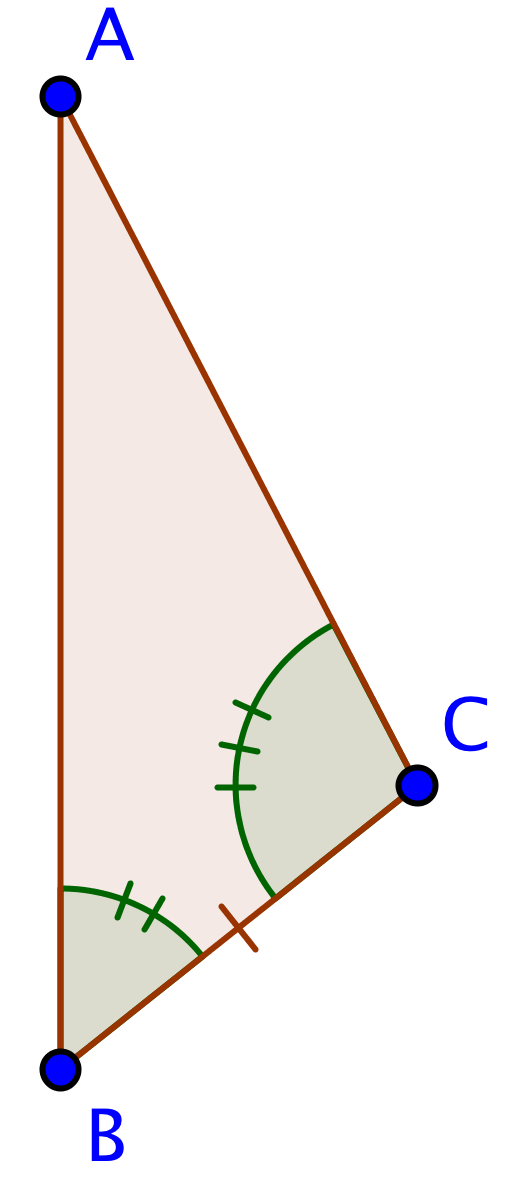 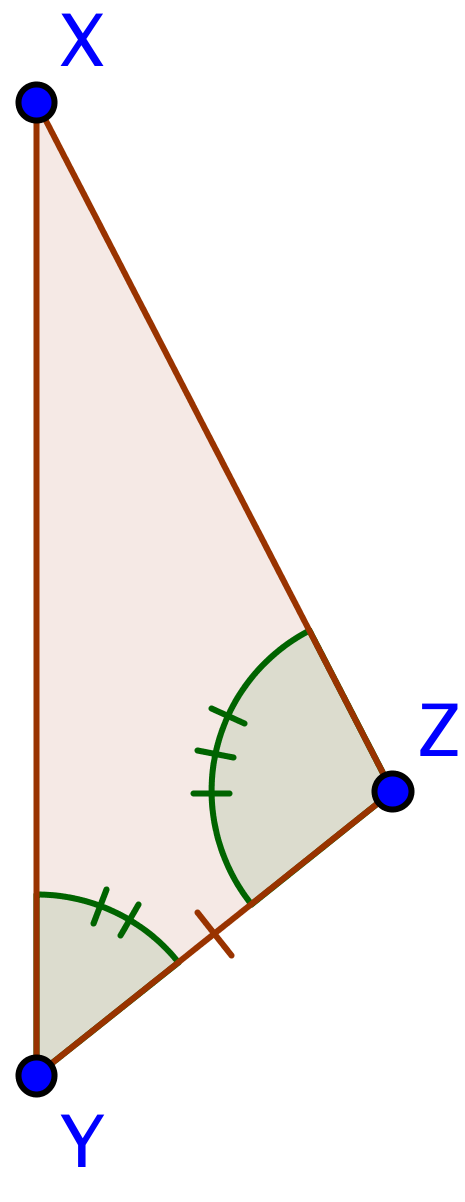 10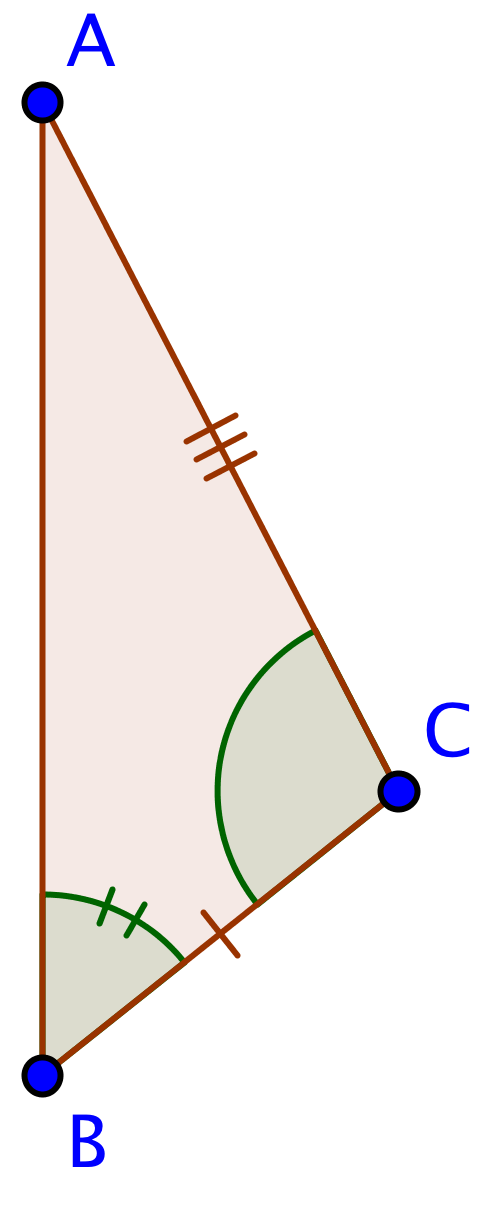 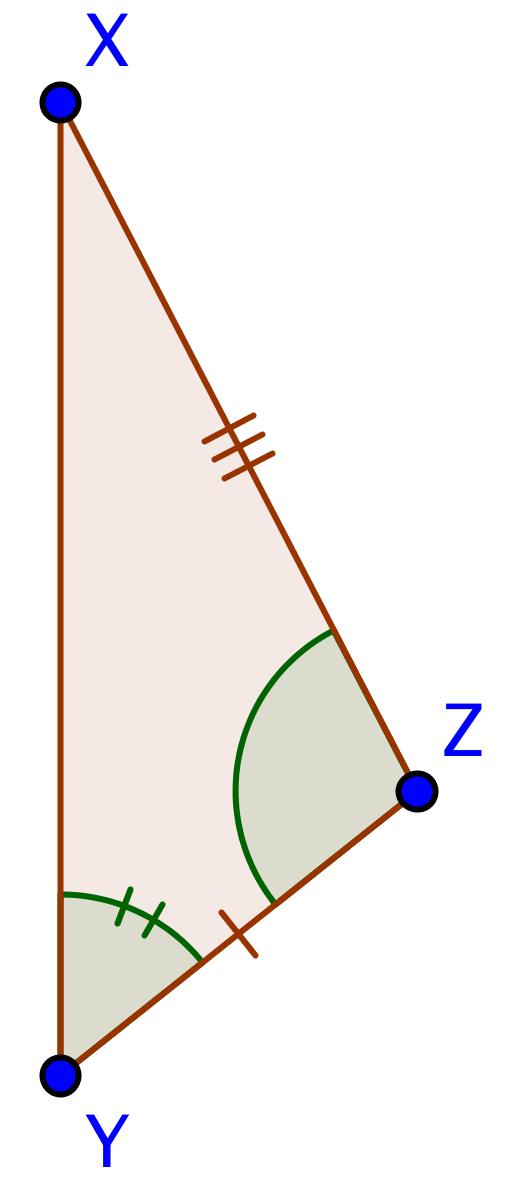 11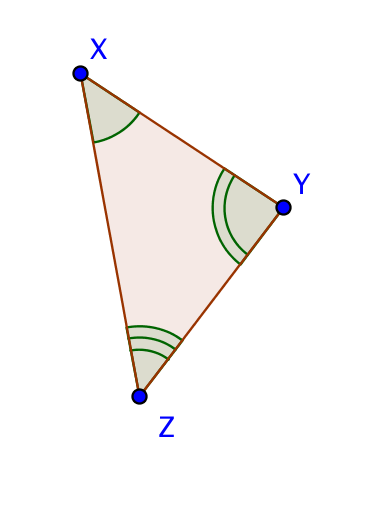 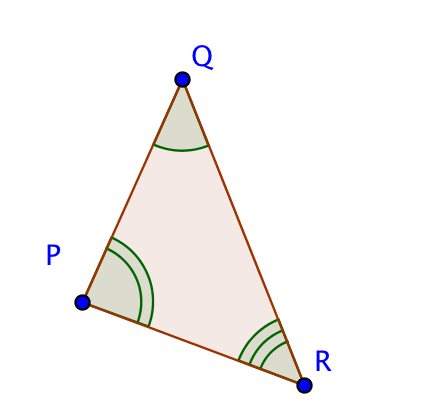 12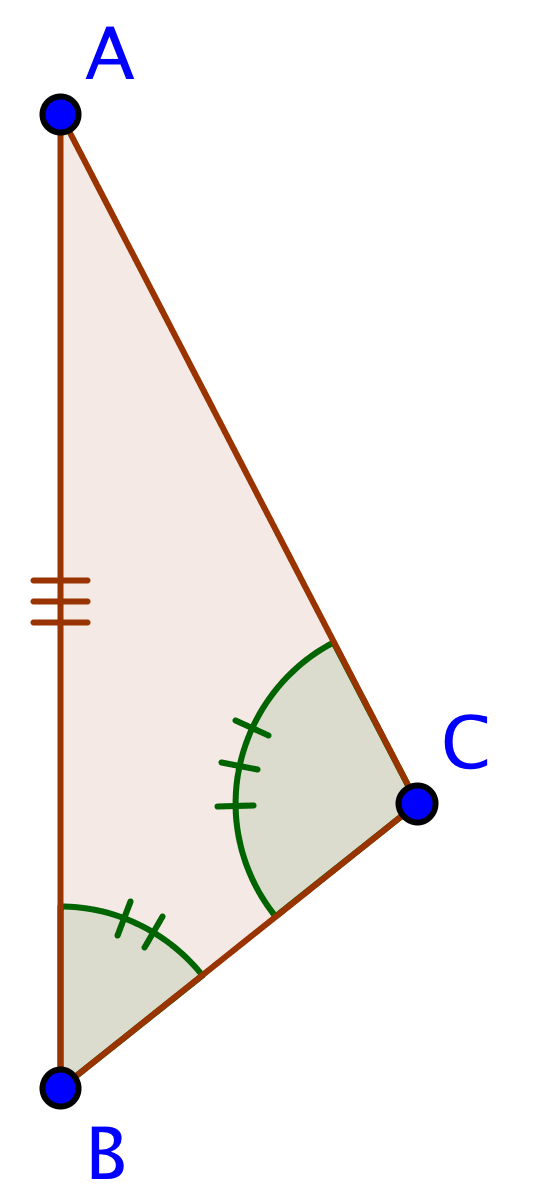 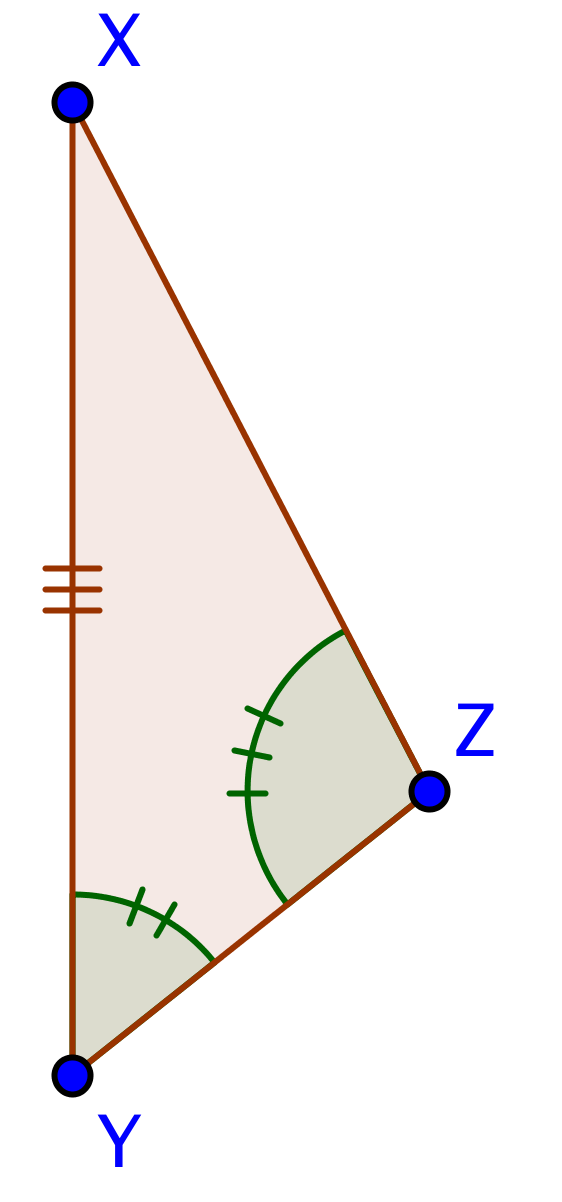 13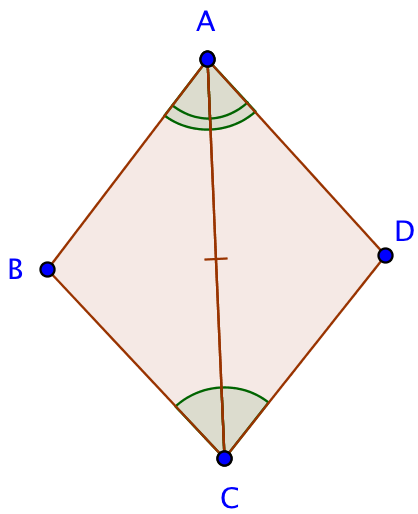 14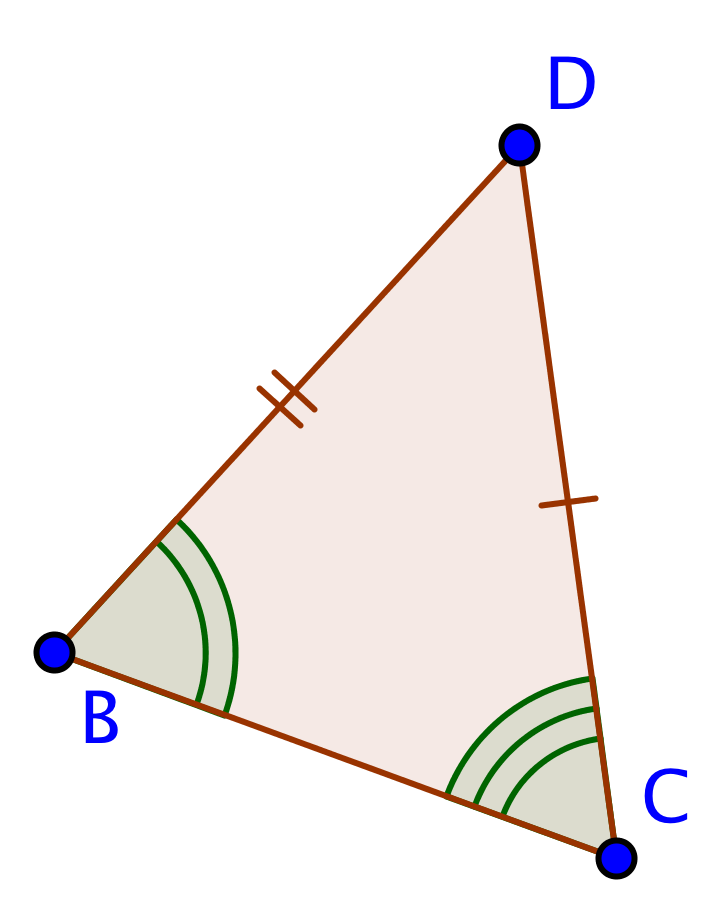 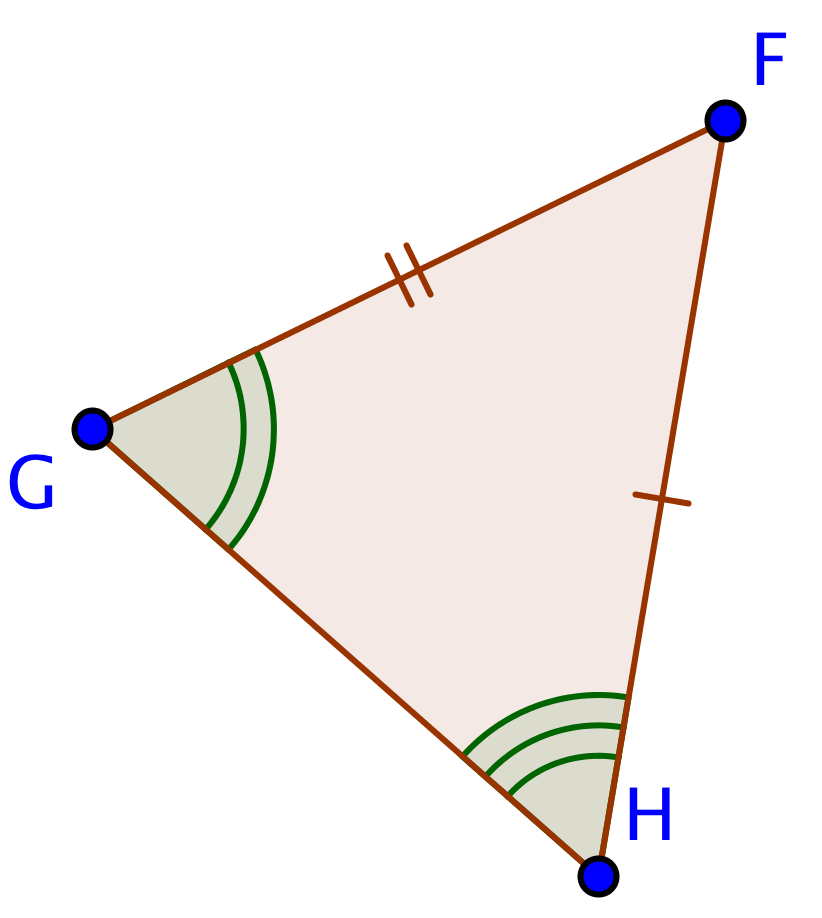 15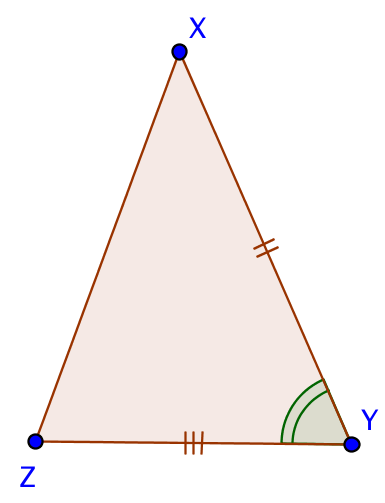 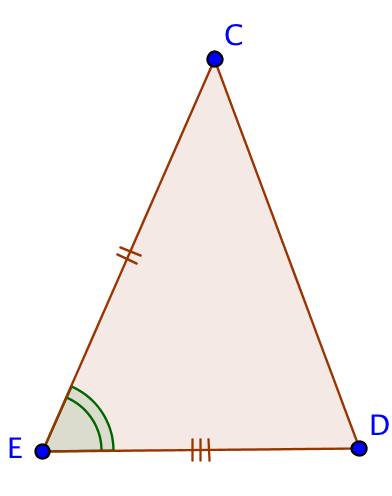 16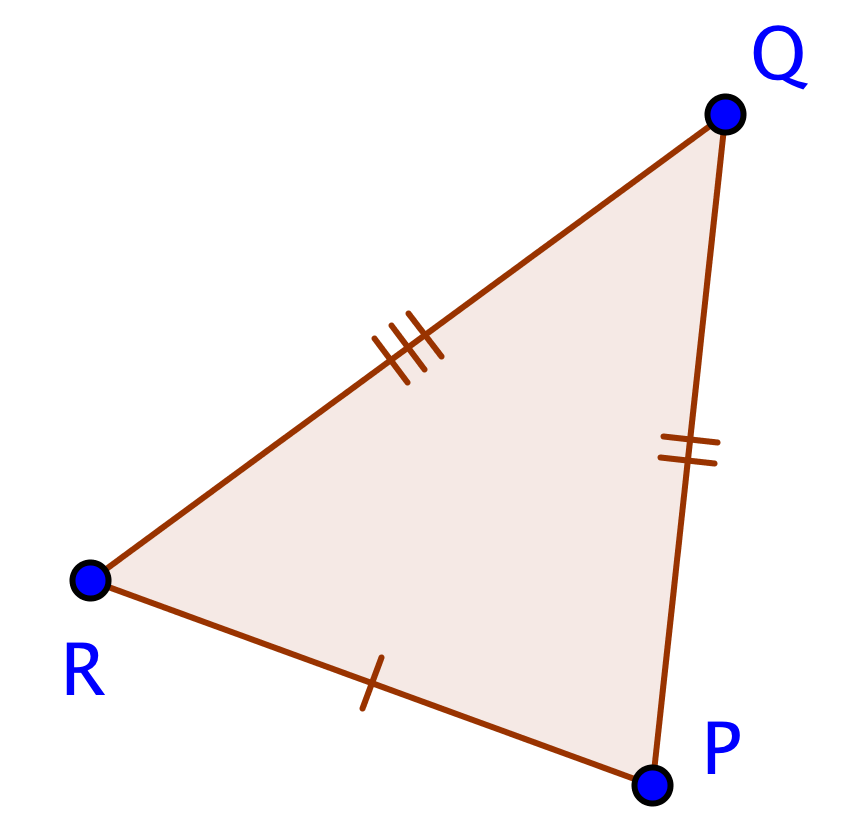 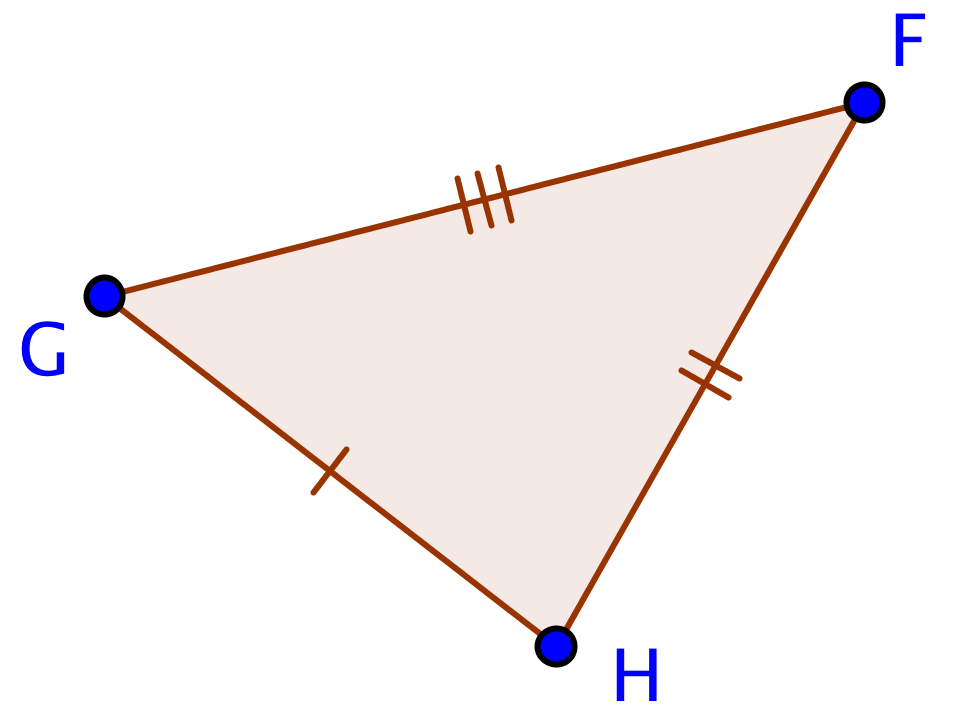 